Certificate of Participation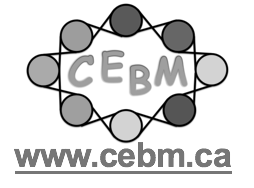 The Child Who Is Anxious